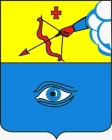 ПОСТАНОВЛЕНИЕ___13.02.2020_____                                                                        № ___20/7__ г. ГлазовО внесении изменений в Регламент организации деятельности Административной комиссии муниципального образования «Город Глазов», утвержденный постановлением Администрации города Глазова от 21.10.2014 № 20/24В соответствии с Федеральным Законом от 06.10.2003 года № 131 ФЗ «Об общих принципах организации местного самоуправления в Российской Федерации», Законом УР от 20.11.2019 N 64-РЗ "О внесении изменений в Закон Удмуртской Республики "Об установлении административной ответственности за отдельные виды правонарушений", руководствуясь Уставом муниципального образования "Город Глазов" ПОСТАНОВЛЯЮ:1. Внести в «Регламент организации деятельности Административной комиссии муниципального образования «Город Глазов»», утвержденный постановлением Администрации города Глазова от 21.10.2014 N 20/24 следующие изменения:1.1 в абзацах 2, 3 пункта 2.2 раздела 2 слова «частями 3 и 4 статьи 19» исключить.2. Настоящее постановление подлежит официальному опубликованию.3. Контроль за исполнением настоящего постановления оставляю за собой.Администрация муниципального образования «Город Глазов» (Администрация города Глазова) «Глазкар» муниципал кылдытэтлэн Администрациез(Глазкарлэн Администрациез)Глава города ГлазоваС.Н. Коновалов